 SEMANA DEL 22 AL 26 DE MARZO DE 2021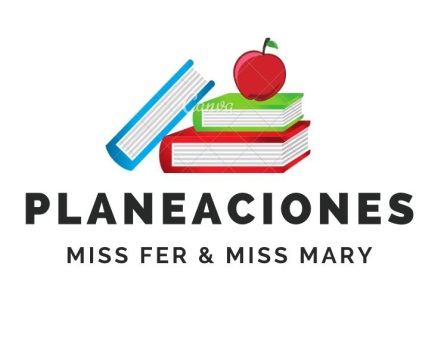 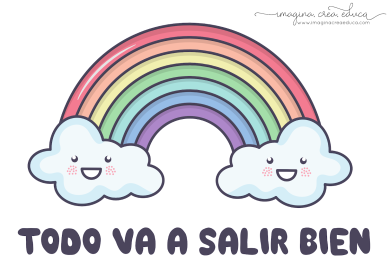  PLAN DE TRABAJOESCUELA PRIMARIA: ___________	CUARTO GRADO	MAESTRO (A) : _________________NOTA: si aún no tienes los libros de textos, soló realiza las actividades del cuaderno.NOTA: es importante que veas las clases por la televisión diariamente para poder realizar tus actividades. ASIGNATURAAPRENDIZAJE ESPERADOPROGRAMA DE TV ACTIVIDADESSEGUIMIENTO Y RETROALIMENTACIÓNLUNES Formación Cívica y ÉticaDistingue situaciones cotidianas como justas o injustas, y las vincula con la satisfacción de las necesidades básicas de las personas y el respeto a los derechos humanos.Hablemos sobre lo injustoPiensa en dos situaciones cotidianas y distingue si son justas o injustas,  escribelas en la siguiente tabla.Lee la pagina 94 y 95 de tu libro de formación.Envía evidencias de tus trabajos al whatsApp de tu maestro (a), tienes hasta las 9:00 p.m de cada día.NOTA: no olvides ponerle la fecha a cada trabajo y tú nombre en la parte de arriba. LUNES Educación SocioemocionalExplica a la tristeza como una emoción necesaria para enfrentar situaciones de pérdida.¿De qué me sirve estar triste?Escribe en tu libreta una situación de perdida que hayas vivido a lo largo de tu vida en donde la emoción de tristeza estuviera presente.Envía evidencias de tus trabajos al whatsApp de tu maestro (a), tienes hasta las 9:00 p.m de cada día.NOTA: no olvides ponerle la fecha a cada trabajo y tú nombre en la parte de arriba. LUNESCiencias NaturalesIdentifica que la temperatura y el tiempo influyen en la cocción de los alimentos.La cocción de los alimentosResponde las siguientes preguntas en tu libreta:¿A que acción se le conoce como cocción?¿para que sirve cocinar los alimentos?¿Cómo influye la temperatura en la cocción de los alimentos?Lee las paginas 84 y 85 de tu libro de ciencias.Envía evidencias de tus trabajos al whatsApp de tu maestro (a), tienes hasta las 9:00 p.m de cada día.NOTA: no olvides ponerle la fecha a cada trabajo y tú nombre en la parte de arriba. Vida saludableToma decisiones respecto del consumo de alimentos procesados, con base en la información de los sellos y advertencias.Etiquetas e ingredientesRecorta 5 etiquetas de productos alimenticios que encuentres en tu hogar y pegalos en tu libreta.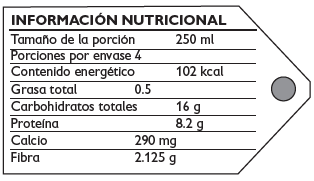 ASIGNATURAAPRENDIZAJE ESPERADOPROGRAMA DE TV ACTIVIDADESSEGUIMIENTO Y RETROALIMENTACIÓNMARTES HistoriaIdentifica la duración del Virreinato aplicando los términos década y siglo, y localiza el territorio que ocupó.El virreinato de la Nueva España Lee la pagina 110, 112, 113 y dibuja el mapa de la pagina 111 de tu libro de historia.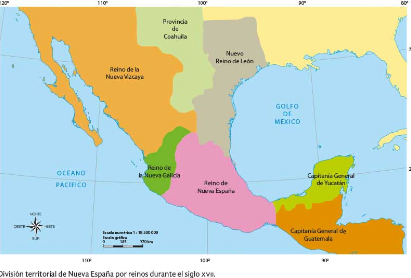 Envía evidencias de tus trabajos al whatsApp de tu maestro (a), tienes hasta las 9:00 p.m de cada día.NOTA: no olvides ponerle la fecha a cada trabajo y tú nombre en la parte de arriba. MARTES MatemáticasClasificación de cuadriláteros con base en sus características (lados, ángulos, diagonales, ejes de simetría, etcétera).Papalotes con cuadriláterosObserva las siguientes figuras y contesta.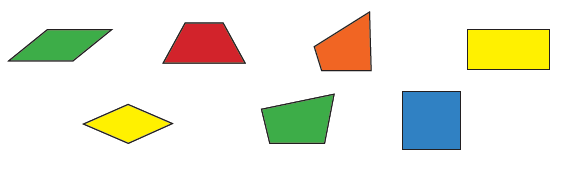 ¿Qué nombre reciben las figuras que tienen cuatro lados?¿Cuántos ángulos tienen los cuadriláteros?¿Qué nombre recibe la línea que divide a la figura en dos partes simétricas? ¿Cuántas diagonales tienen los cuadriláteros?¿Qué nombre recibe el segmento de recta que une dos vértices no consecutivos de una figura?Realiza la pagina 112 de tu libro de matemáticasEnvía evidencias de tus trabajos al whatsApp de tu maestro (a), tienes hasta las 9:00 p.m de cada día.NOTA: no olvides ponerle la fecha a cada trabajo y tú nombre en la parte de arriba. MARTESLengua maternaIdentifica los sentimientos que tratan los poemas. Interpreta el significado de las figuras retóricas empleadas en los poemas.Leer y sentir la poesíaLee el siguiente poema y subraya del mismo color las palabras que riman.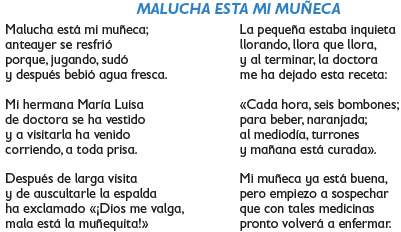 Lee y realiza la pagina 84 y 85 de tu libro de español.Envía evidencias de tus trabajos al whatsApp de tu maestro (a), tienes hasta las 9:00 p.m de cada día.NOTA: no olvides ponerle la fecha a cada trabajo y tú nombre en la parte de arriba. Geografía Reconoce la distribución de los recursos minerales y energéticos, así como los principales espacios industriales en México.Minerales: ¿qué son, dónde están y para qué se usan?Relaciona las columnas escribe en el recuadro la letra correspondiente.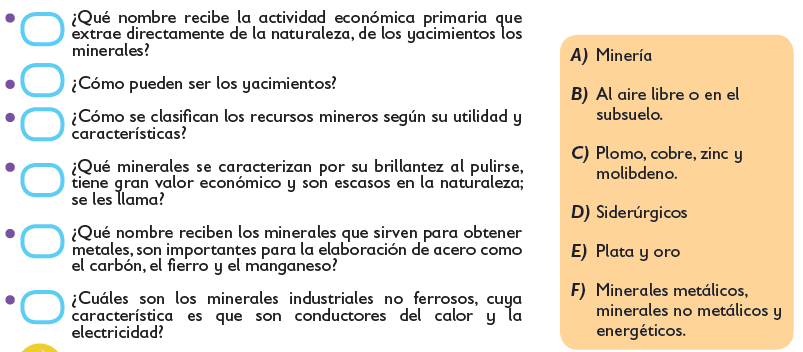 Lee y analiza las paginas 126 y 127 de tu libro de geografía. ASIGNATURAAPRENDIZAJE ESPERADOPROGRAMA DE TV ACTIVIDADESSEGUIMIENTO Y RETROALIMENTACIÓNMIÉRCOLES  MatemáticasClasifica cuadriláteros con base en sus características (lados, ángulos, diagonales, ejes de simetría, etcétera).¡Adivina el cuadrilátero!Anota el nombre de las figuras.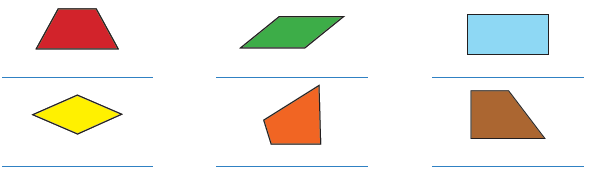 Realiza la pagina 113 de tu libro de matemáticasEnvía evidencias de tus trabajos al whatsApp de tu maestro (a), tienes hasta las 9:00 p.m de cada día.NOTA: no olvides ponerle la fecha a cada trabajo y tú nombre en la parte de arriba.  MIÉRCOLES Ciencias NaturalesIdentifica que la temperatura y el tiempo influyen en la cocción de los alimentosTemperatura y tiempo en la preparación de los alimentosRealiza las paginas 86 y 87 de tu libro de ciencias, si no tienes tu libro hazla en la libreta.Observa e identifica las propiedades de los alimentos crudos y compararlas con sus propiedades después de cocidos.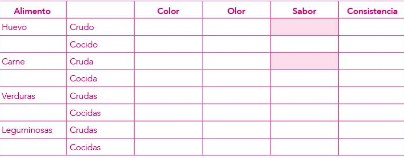 Envía evidencias de tus trabajos al whatsApp de tu maestro (a), tienes hasta las 9:00 p.m de cada día.NOTA: no olvides ponerle la fecha a cada trabajo y tú nombre en la parte de arriba.  MIÉRCOLES  HistoriaDistingue los grupos que conformaban la sociedad virreinal y la estructura de gobierno de la Nueva EspañaLa sociedad virreinal IElabora en tu cuaderno un esquema como el siguiente y completalo con las ideas principales de cada ámbito (social, político, económico y cultural) de la vida virreinal. 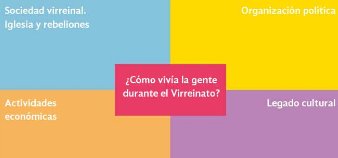 Realiza la actividad de la pagina 116 a la 120 de tu libro de historia.Envía evidencias de tus trabajos al whatsApp de tu maestro (a), tienes hasta las 9:00 p.m de cada día.NOTA: no olvides ponerle la fecha a cada trabajo y tú nombre en la parte de arriba.  Lengua maternaEmplea el ritmo, la modulación y la entonación al leer poemas en voz alta, para darles la intención deseada.¡Musicalidad y ritmo en los poemas! Elige del recuadro las palabras adecuadas para completar el siguientepoema.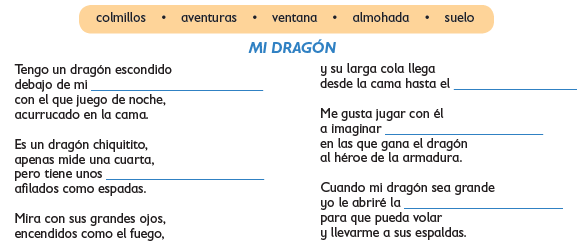 Lee y analiza la pagina 86 y 87 de tu libro de español.ASIGNATURAAPRENDIZAJE ESPERADOPROGRAMA DE TV ACTIVIDADESSEGUIMIENTO Y RETROALIMENTACIÓNJUEVESGeografía . Reconoce la distribución de los recursos minerales y energéticos, así como los principales espacios industriales en México.Recursos energéticos en la vida cotidianaContesta las preguntas en tu libreta:¿Cuáles son los minerales no metálicos que tienen como características que no son brillantes al pulirse, no conducen la electricidad y no sirven para obtener metales?¿Qué nombre reciben los minerales que son usados para obtener energía que se aprovecha para el funcionamiento de automóviles, la generación de energía y la industria, como por ejemplo: el petróleo, el carbón y el uranio?¿Cuáles son los minerales más extraídos en el país? (Menciona 4).¿Cuál es el recurso que se utiliza en la producción de combustibles y como materia prima de telas y plásticos, además es el más explotado en México?¿Qué lugar ocupa México por su producción de petróleo?¿Cuánto tiempo más le durarán a México las reservas petroleras?Lee y analiza la pagina 128 y 129 de tu libro de español.Envía evidencias de tus trabajos al whatsApp de tu maestro (a), tienes hasta las 9:00 p.m de cada día.NOTA: no olvides ponerle la fecha a cada trabajo y tú nombre en la parte de arriba.  JUEVES Matemáticas Resuelve problemas en los cuales es necesario extraer información de tablas o gráficas de barras.Los habitantes de MéxicoAnaliza la tabla y contesta las preguntas.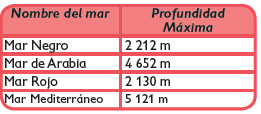 ¿Qué mar tiene una mayor profundidad?¿Qué mares tienen menor diferencia entre sus profundidades?Si sabemos que la profundidad máxima del mar Caspio es menor, comparada con la profundidad máxima del mar Mediterráneo y tiene una diferencia de 4 096 m. ¿Cuánto mide la profundidad máxima del mar Caspio?Realiza la pagina 114, 115 y 116 de tu libro de matemáticas.Envía evidencias de tus trabajos al whatsApp de tu maestro (a), tienes hasta las 9:00 p.m de cada día.NOTA: no olvides ponerle la fecha a cada trabajo y tú nombre en la parte de arriba.  JUEVES Lengua maternaIdentifica los sentimientos que tratan los poemas. Interpreta el significado de las figuras retóricas empleadas en los poemasElijamos un poema para leer en voz altaAnota en la línea el sentimiento o emoción que provoca la lectura de cadapoema.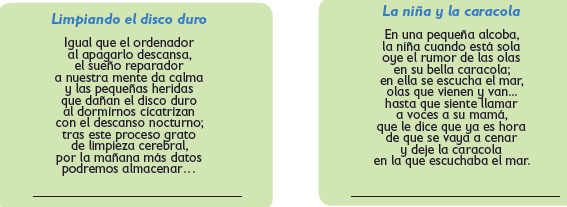 Envía evidencias de tus trabajos al whatsApp de tu maestro (a), tienes hasta las 9:00 p.m de cada día.NOTA: no olvides ponerle la fecha a cada trabajo y tú nombre en la parte de arriba.  ASIGNATURAAPRENDIZAJE ESPERADOPROGRAMA DE TV ACTIVIDADESSEGUIMIENTO Y RETROALIMENTACIÓNVIERNES MatemáticasResuelve problemas en los cuales es necesario extraer información de tablas o gráficas de barras.Tablas y gráficasAnaliza la tabla y contesta.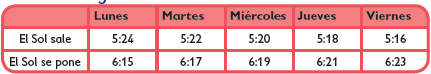 ¿Qué cambio observas en la puesta del Sol de cada día?En el lugar donde se registró la tabla, ¿cuántas horas de luz del Sol hay?¿Qué cambio observas en la salida del Sol de cada día el lunes?Si la constante continúa sin variación, ¿a qué hora saldrá el Sol el domingo siguiente al viernes registrado?Y, ¿a qué hora se pondrá?Realiza la pagina 117 y 118 de tu libro de matemáticasEnvía evidencias de tus trabajos al whatsApp de tu maestro (a), tienes hasta las 9:00 p.m de cada día.NOTA: no olvides ponerle la fecha a cada trabajo y tú nombre en la parte de arriba.  VIERNES Lengua maternaAprecia la riqueza cultural de su lengua, (así como la del español y la de otros pueblos)Características de mi idioma o lenguaCompleta la familia léxica de cada palabra.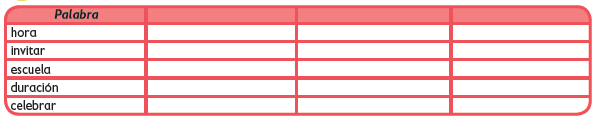 Envía evidencias de tus trabajos al whatsApp de tu maestro (a), tienes hasta las 9:00 p.m de cada día.NOTA: no olvides ponerle la fecha a cada trabajo y tú nombre en la parte de arriba.  VIERNESEducación socioemocionalRelata su emoción de tristeza hacia las personas que le rodean con el fin de recibir ayuda y reconoce la tristeza en las personas cercanas para apoyar a quien lo necesita¡La tristeza nos ayuda a reconciliarnos!Realiza la siguiente actividad en tu libreta.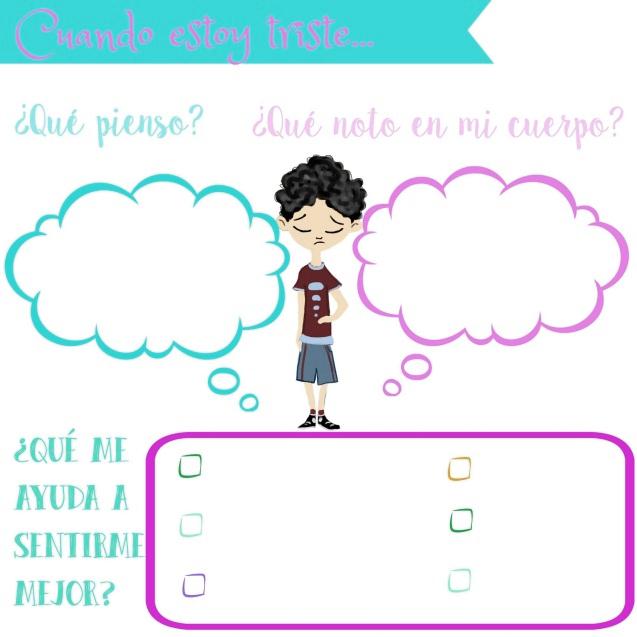 Envía evidencias de tus trabajos al whatsApp de tu maestro (a), tienes hasta las 9:00 p.m de cada día.NOTA: no olvides ponerle la fecha a cada trabajo y tú nombre en la parte de arriba.  Vida saludable Consume alimentos frescos de la región e identifica cómo esta práctica beneficia al medio ambienteLas plantas también se comen¿Sabias que las plantas también se comen?Haz una lista de las hortalizas que consumes en tu hogar.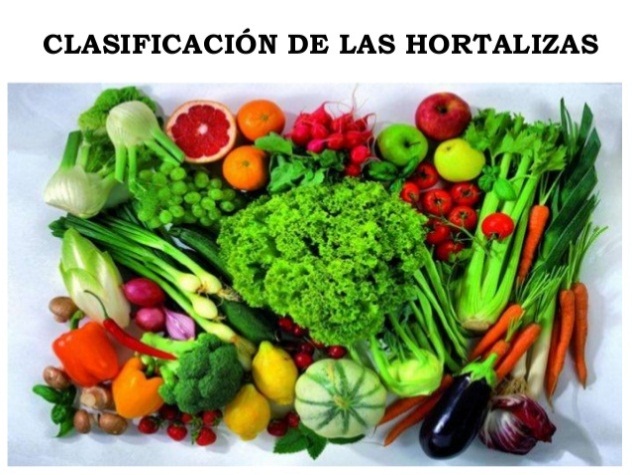 